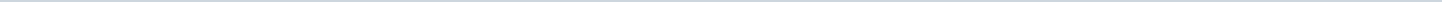 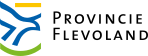 Provincie FlevolandAangemaakt op:Provincie Flevoland28-03-2024 09:24Ingekomen stukken29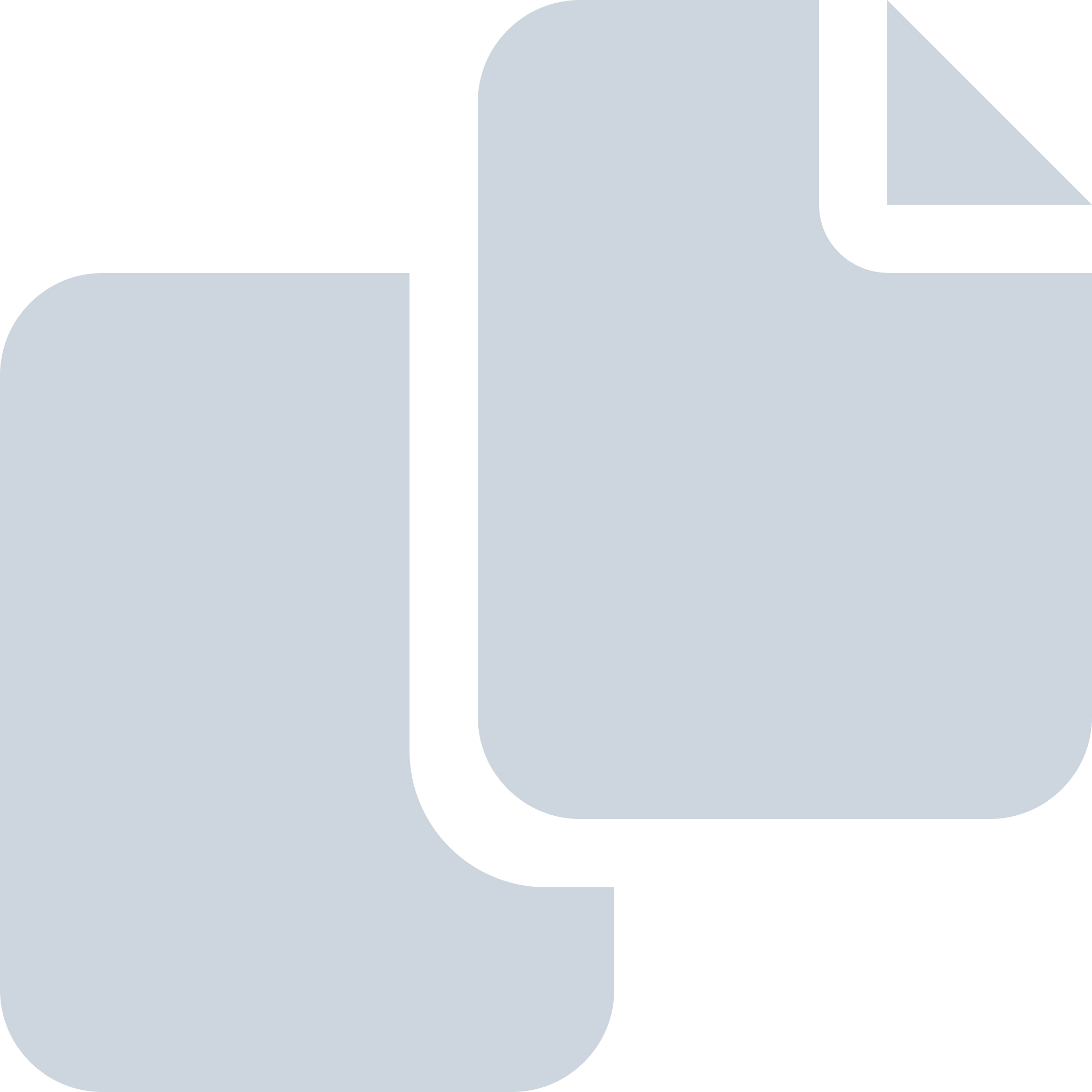 Periode: april 2015#Naam van documentPub. datumInfo1.IPO-verzoek deelname debat lijsttrekkers Eerste Kamerfracties en nieuwe Statenleden op 19 mei 201530-04-2015PDF,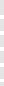 340,77 KB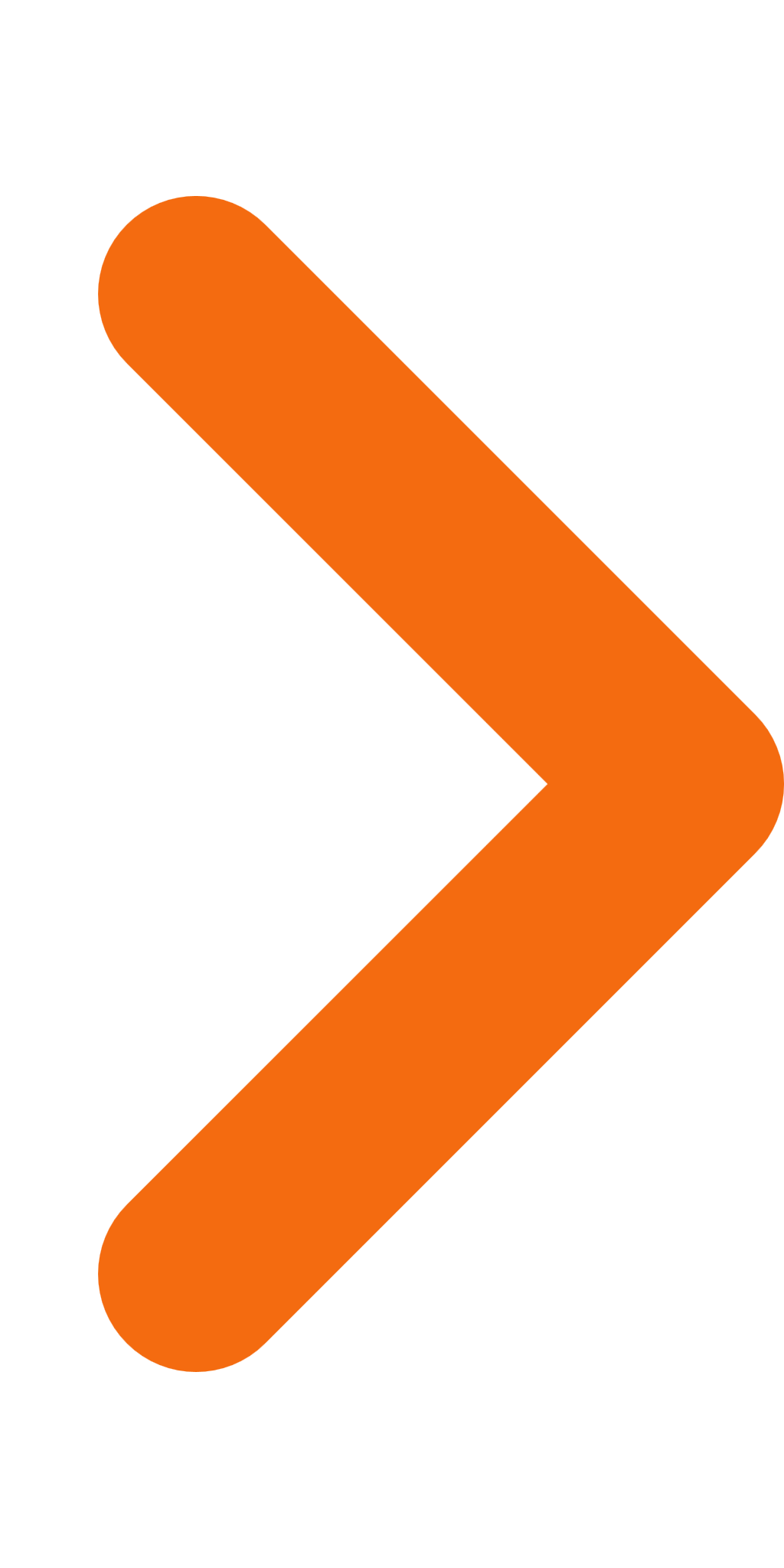 2.Brief RAI Vereniging over OV-bussen dd 30 april 201530-04-2015PDF,131,81 KB3.Brief GS Reactie Accountantsverslag voor Provincie Flevoland 201430-04-2015PDF,2,34 MB4.Mededeling nevenfuncties cdK L. Verbeek30-04-2015PDF,123,66 KB5.Mededeling Jaarrapportage 2014 Kennisprogramma DuurzaamDoor30-04-2015PDF,1,59 MB6.Mededeling Zesde wijziging SNL Flevoland 201030-04-2015PDF,534,04 KB7.Verzoek geanonimiseerde burgers aan Raad van State mbt Flevokust dd 7 april 201523-04-2015PDF,155,64 KB8.Brief participatie wind provincie van Milieudefensie dd 20 april 201523-04-2015PDF,262,97 KB9.Mededeling mbt beantwoording vraag GL inzake lening Omala23-04-2015PDF,23,54 KB10.Mededeling mbt vraag PVV over afwijking aanbestedingsbeleid Floriade23-04-2015PDF,266,10 KB11.Mededeling instemming met de PAS16-04-2015PDF,19,56 MB12.Alg fin en beleidsmatige kaders 2016 en Jaarstukken 2014 RRK16-04-2015PDF,618,85 KB13.Inbreng provinciale detailhandelvisie van Detailhandel NL16-04-2015PDF,2,87 MB14.Mededeling Ontsluitingsweg Lelystad Airport16-04-2015PDF,686,65 KB15.Brief van VNNN over Zorgen over Nieuwe Natuur dd 6 april 201509-04-2015PDF,63,17 KB16.Verzoek MOgroep investeren in sociaal domein in collegeprogramma09-04-2015PDF,130,26 KB17.Aanbiedingsbrief Regio Zwolle 2015-2020 dd 7 april 201509-04-2015PDF,3,74 MB18.Rapportage en gespreksverslagen informatie 2015 dd 08-04-201509-04-2015PDF,665,85 KB19.Mededeling Europese Spelen 201909-04-2015PDF,412,19 KB20.E-mail LSA inzake buurthuizen dd 1 april 201502-04-2015PDF,90,85 KB21.Verzoek inbreng coalitieprogramma van LTO Noord02-04-2015PDF,1,70 MB22.Uitnodiging en input coalitieonderhandelingen van Watersportverbond02-04-2015PDF,386,45 KB23.Felicitatie van Reisinformatiegroep tbv coalitieonderhandelingen02-04-2015PDF,322,42 KB24.Mededeling hoofdlijnen en planning Regioplan winden02-04-2015PDF,2,40 MB25.Mededeling luchthavenbesluit Lelystad Airport02-04-2015PDF,2,07 MB26.Dierenwelzijnbeleid van Dierenbescherming dd 20 maart 201502-04-2015PDF,891,94 KB27.Welkomstbrief ANWB aan Staten gericht aan willekeurige partiij dd 23 maart 201502-04-2015PDF,146,20 KB28.Brief Vastgoed Belang leegstandsproblematiek kantoren dd 20 maart 201502-04-2015PDF,834,85 KB29.Aanvullend verzoek participeren in Uitvoering Techniekpact02-04-2015PDF,1,83 MB